Le formulaire de demande doit être imprimé et rempli recto-verso. L’original est conservé par les parents ou le représentant ou la représentante légale, une copie est transmise au maître ou à la maîtresse de classe.             DM 839805-v1ADemande de dérogation aux prescriptions de l’évaluation pour de justes motifs (au sens de l’art. 19 ODED) adressée à la direction d’écoleDemande de dérogation aux prescriptions de l’évaluation pour de justes motifs (au sens de l’art. 19 ODED) adressée à la direction d’écoleDemande de dérogation aux prescriptions de l’évaluation pour de justes motifs (au sens de l’art. 19 ODED) adressée à la direction d’écoleDemande de dérogation aux prescriptions de l’évaluation pour de justes motifs (au sens de l’art. 19 ODED) adressée à la direction d’écoleDemande de dérogation aux prescriptions de l’évaluation pour de justes motifs (au sens de l’art. 19 ODED) adressée à la direction d’écoleDemande de dérogation aux prescriptions de l’évaluation pour de justes motifs (au sens de l’art. 19 ODED) adressée à la direction d’écoleDemande de dérogation aux prescriptions de l’évaluation pour de justes motifs (au sens de l’art. 19 ODED) adressée à la direction d’écoleDemande de dérogation aux prescriptions de l’évaluation pour de justes motifs (au sens de l’art. 19 ODED) adressée à la direction d’écoleDemande de dérogation aux prescriptions de l’évaluation pour de justes motifs (au sens de l’art. 19 ODED) adressée à la direction d’écoleDemande de dérogation aux prescriptions de l’évaluation pour de justes motifs (au sens de l’art. 19 ODED) adressée à la direction d’écoleDemande de dérogation aux prescriptions de l’évaluation pour de justes motifs (au sens de l’art. 19 ODED) adressée à la direction d’école1.  Données personnelles concernant l’élève1.  Données personnelles concernant l’élève1.  Données personnelles concernant l’élève1.  Données personnelles concernant l’élève1.  Données personnelles concernant l’élève1.  Données personnelles concernant l’élève1.  Données personnelles concernant l’élève1.  Données personnelles concernant l’élève1.  Données personnelles concernant l’élève1.  Données personnelles concernant l’élève1.  Données personnelles concernant l’élèveNomPrénomRue, n°NPALieuSexemasculinmasculinfémininDate de naissanceDate de naissanceLieu d’origineNationalitéNationalitéAnnée scolaireAnnée scolaireAnnée scolaire….……...….……...Classe/école enfantine/école/lieuClasse/école enfantine/école/lieu2.  Données personnelles concernant les parents ou le représentant ou la représentante légale de l’élève2.  Données personnelles concernant les parents ou le représentant ou la représentante légale de l’élève2.  Données personnelles concernant les parents ou le représentant ou la représentante légale de l’élève2.  Données personnelles concernant les parents ou le représentant ou la représentante légale de l’élève2.  Données personnelles concernant les parents ou le représentant ou la représentante légale de l’élève2.  Données personnelles concernant les parents ou le représentant ou la représentante légale de l’élèveNomPrénomTél.NationalitéNationalitéTél. portableCourriel..................................................................................................................................................................................................................................................................si différent de l’élèvesi différent de l’élèvesi différent de l’élèvesi différent de l’élèvesi différent de l’élèvesi différent de l’élèveRue, n°NPALieu3.  Données personnelles concernant le maître ou la maîtresse de classe de l’élève3.  Données personnelles concernant le maître ou la maîtresse de classe de l’élève3.  Données personnelles concernant le maître ou la maîtresse de classe de l’élève3.  Données personnelles concernant le maître ou la maîtresse de classe de l’élève3.  Données personnelles concernant le maître ou la maîtresse de classe de l’élèveNomPrénomEcoleTél. (école)Tél. (école)Tél. portableCourriel..........................................................................................................................................................................4. Motivation de la demande (à remplir par un/des membre-s du corps enseignant, les parents ou le représentant ou la représentante légale)4. Motivation de la demande (à remplir par un/des membre-s du corps enseignant, les parents ou le représentant ou la représentante légale)Description du « juste motif » (handicap / trouble / désavantage) :………………………………………………………………………………………………………………………………………………………………………………………………………………………………………………………………………………………………………………………………………………………………………………Répercussions concrètes (du handicap / trouble / désavantage) sur le processus d’apprentissage :…………………………………………………………………………………………………………………………………………………………………………………………………………………………………………………………………………………………………………………………………………………………………………………………………………………………………………………………………………………………………………Mesures d’enseignement différencié prises jusqu’à présent :…………………………………………………………………………………………………………………………………………………………………………………………………………………………………………………………………………………………………………………………………………………………………………………………………………………………………………………………………………………………………………5.  Informations sur l’évaluation d’un handicap / trouble / désavantage 5.  Informations sur l’évaluation d’un handicap / trouble / désavantage Service spécialisé:Date de l’évaluation:6.  Mesures de compensation6.  Mesures de compensationDescription précise des mesures de compensation nécessaires :………………………………………………………………………………………………………………………………………………………………………………………………………………………………………………………………………………………………………………………………………………………………………………………………………………………………………………………………………………………………………………………………………………………………………………………………………………………………………………………………………………………………………………………………………………………………………………………………………………………………………………………………………………………………………………………………………………………………………………………………………………………………………………………………………………………………………………………………………………………………………………………………………………………………………………………………………………………………………………………………………………………………………………………………………………………………………………………………………………………………………………………………7. EvaluationEvaluation sans note :   oui        non  Dans le rapport d’évaluation, l’évaluation sans note s’applique au(x) domaine(s) …………………………………………………………..……………………………………………………………………………………………....Précisions (p. ex. « apprend pour la première année le français langue seconde ») : ………………………………………………..……… ……………………………………………………………….…………………………………………………………………………………………..	………………………………………………………………………………………………………………………………………………….……8.  Demande ou accord des parents ou du représentant ou de la représentante légaleLes parents (ou le représentant ou la représentante légale) demandent la dérogation aux dispositions relatives aux conditions d’évaluation susmentionnée et la mise en œuvre de mesures de compensation ou y consentent. Date …………………………  Signature des parents ou du/de la représentant-e légal-e…………………….…………..……………………9.  Décision de la direction d’école 9.  Décision de la direction d’école La demande de dérogation aux prescriptions de l’évaluation est                acceptée            rejetéeLa demande de dérogation aux prescriptions de l’évaluation est                acceptée            rejetéeEn cas d’accord, durée de validité de la décision :du ……………………………………..……   au ………..…………………………………En cas de rejet, justification :…………………………………………………………………………………………………………………………………………………………………………………………………………………………………………………………………………………………………………………………………………………………………………………………………………………………………………………………………………………………………………Vérification de la nécessité des mesures (en cas de décision valable plus d’un an)Date de la première vérification : ………………………….…………………………………………..…………Périodicité de la vérification : …………………………………………….………………………………………..Signature de la direction d’école compétenteDate ……………………………  Signature  …………………………………………….……………………..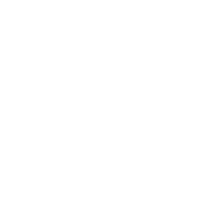 